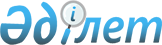 Қазақстан Республикасының Ұлттық Банкі Басқармасының "Сақтандыру рыногында актуарлық қызметті жүзеге асыру, актуарлық қызметті жүзеге асыруға лицензия беру, қолданылуын тоқтату және қайтарып алу, актуарийлердің біліктілік емтиханын тапсыру тәртібі туралы ережені бекіту жөнінде" 2001 жылғы 20 сәуірдегі N 120 қаулысына өзгеріс енгізу туралы
					
			Күшін жойған
			
			
		
					Қазақстан Республикасы Қаржы нарығын және қаржы ұйымдарын реттеу мен қадағалау агенттігі Басқармасының 2006 жылғы 12 тамыздағы N 154 Қаулысы. Қазақстан Республикасының Әділет министрлігінде 2006 жылғы 8 қыркүйекте тіркелді. Тіркеу N 4384. Күші жойылды - Қазақстан Республикасы Ұлттық Банкі Басқармасының 2014 жылғы 16 шілдедегі № 151 қаулысымен

      Ескерту. Күші жойылды - ҚР Ұлттық Банкі Басқармасының 16.07.2014 № 151 қаулысымен (алғашқы ресми жарияланған күнінен кейін күнтізбелік жиырма бір күн өткен соң қолданысқа енгізіледі).      Сақтандыру рыногында актуарлық қызметті реттейтін нормативтік құқықтық кесімдерді жетілдіру мақсатында, Қазақстан Республикасы Қаржы нарығын және қаржы ұйымдарын реттеу мен қадағалау агенттігінің (бұдан әрі - Агенттік) Басқармасы  ҚАУЛЫ ЕТЕДІ: 

      1. Қазақстан Республикасының Ұлттық Банкі Басқармасының » "Сақтандыру рыногында актуарлық қызметті жүзеге асыру, актуарлық қызметті жүзеге асыруға лицензия беру, қолданылуын тоқтату және қайтарып алу, актуарийлердің біліктілік емтиханын тапсыру тәртібі туралы ережені бекіту жөнінде" 2001 жылғы 20 сәуірдегі N 120  қаулысына (Нормативтік құқықтық кесімдерді мемлекеттік тіркеу тізілімінде N 1532 тіркелген), Агенттік Басқармасының 2004 жылғы 16 ақпандағы N 38  қаулысымен (Нормативтік құқықтық кесімдерді мемлекеттік тіркеу тізілімінде N 2753 тіркелген), Агенттік Басқармасының 2004 жылғы 27 қарашадағы N 320  қаулысымен (Нормативтік құқықтық кесімдерді мемлекеттік тіркеу тізілімінде N 3306 тіркелген), Агенттік Басқармасының 2005 жылғы 28 мамырдағы N 153  қаулысымен (Нормативтік құқықтық кесімдерді мемлекеттік тіркеу тізілімінде N 3725 тіркелген) енгізілген өзгерістермен және толықтырулармен мынадай өзгеріс енгізілсін: 

      көрсетілген қаулымен бекітілген Сақтандыру рыногында актуарлық қызметті жүзеге асыру, актуарлық қызметті жүзеге асыруға лицензия беру, қолданылуын тоқтату және қайтарып алу, актуарийлердің біліктілік емтиханын тапсыру тәртібі туралы ережеде: 

      "Актуарийлерді оқытудың ең төменгі бағдарламасы" деген 5-қосымшада: 

      екінші абзацтағы»"2007 жылдың 1 қаңтарынан бастап" деген сөздер»"2008 жылдың 1 қаңтарынан бастап" деген сөздермен ауыстырылсын.  

      2. Осы қаулы Қазақстан Республикасы Әділет министрлігінде мемлекеттік тіркеуден өткен күннен бастап он төрт күн өткен соң қолданысқа енгізіледі. 

      3. Сақтандыру нарығының субъектілерін және басқа қаржы ұйымдарын қадағалау департаменті (Қарақұлова Д.Ш.): 

      1) Заң департаментiмен (Байсынов М.Б.) бiрлесiп осы қаулыны Қазақстан Республикасы Әдiлет министрлiгiнде мемлекеттiк тiркеуден өткiзу шараларын қолға алсын; 

      2) осы қаулы Қазақстан Республикасы Әділет министрлігінде мемлекеттік тіркеуден өткен күннен бастап он күндік мерзімде оны Агенттіктің мүдделі бөлімшелеріне,»"Қазақстан қаржыгерлерінің қауымдастығы" заңды тұлғалар бірлестігіне, сауда-саттықты ұйымдастырушыға, актуарийлерге және сақтандыру (қайта сақтандыру) ұйымдарына жіберсін. 

      4. Агенттіктің Халықаралық қатынастар және жұртшылықпен байланыс бөлімі (Пернебаев Т.Ш) осы қаулыны Қазақстан Республикасының бұқаралық ақпарат құралдарында жариялау шараларын қолға алсын. 

      5. Осы қаулының орындалуын бақылау Агенттік Төрағасының орынбасары Ғ.Н.Өзбековке жүктелсін.       Төраға 
					© 2012. Қазақстан Республикасы Әділет министрлігінің «Қазақстан Республикасының Заңнама және құқықтық ақпарат институты» ШЖҚ РМК
				